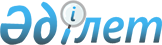 Об утверждении регламента государственной услуги "Прием документов для предоставления бесплатного подвоза к общеобразовательным организациям и обратно домой детям, проживающим в отдаленных сельских пунктах"
					
			Утративший силу
			
			
		
					Постановление акимата Таскалинского района Западно-Казахстанской области от 6 марта 2013 года № 66. Зарегистрировано Департаментом юстиции Западно-Казахстанской области 12 апреля 2013 года № 3246. Утратило силу постановлением акимата Таскалинского района Западно-Казахстанской области от 20 мая 2013 года № 145      Сноска. Утратило силу постановлением акимата Таскалинского района Западно-Казахстанской области от 20.05.2013 № 145      Руководствуясь Законами Республики Казахстан от 23 января 2001 года "О местном государственном управлении и самоуправлении в Республике Казахстан", от 27 ноября 2000 года "Об административных процедурах" акимат района ПОСТАНОВЛЯЕТ:



      1. Утвердить прилагаемый регламент государственной услуги "Прием документов для предоставления бесплатного подвоза к общеобразовательным организациям и обратно домой детям, проживающим в отдаленных сельских пунктах".



      2. Контроль за исполнением настоящего постановления возложить на заместителя акима района Л. Жубанышкалиеву.



      3. Настоящее постановление вводится в действие по истечении десяти календарных дней после дня первого официального опубликования.      Аким района                      К. Мусин

Утвержден

постановлением акимата района

от 5 марта 2013 года № 66 Регламент

государственной услуги

"Прием документов для предоставления

бесплатного подвоза к общеобразовательным

организациям и обратно домой детям,

проживающим в отдаленных сельских пунктах" 

1. Общие положения      1. Настоящий Регламент государственной услуги "Прием документов для предоставления бесплатного подвоза к общеобразовательным организациям и обратно домой детям, проживающим в отдаленных сельских пунктах" (далее - Регламент) разработан в соответствии с пунктом 4 статьи 9-1 Закона Республики Казахстан от 27 ноября 2000 года "Об административных процедурах".

      2. Государственная услуга "Прием документов для предоставления бесплатного подвоза к общеобразовательным организациям и обратно домой детям, проживающим в отдаленных сельских пунктах" (далее – государственная услуга) оказывается аппаратами акимов аульных округов Таскалинского района Западно–Казахстанской области (далее – уполномоченный орган).

      3. Форма оказываемой государственной услуги: неавтоматизированная.

      4. Государственная услуга оказывается в соответствии с Законом Республики Казахстан от 27 июля 2007 года "Об образовании", постановлением Правительства Республики Казахстан от 31 августа 2012 года № 1119 "Об утверждении стандартов государственных услуг, оказываемых Министерством образования и науки Республики Казахстан, местными исполнительными органами в сфере образования и науки" (далее – Стандарт).

      5. Полная информация о порядке государственной услуги располагается на стендах уполномоченного органа, а также на сайтах Министерства образования и науки Республики Казахстан по адресу www.edu.gov.kz.

      6. Результатом завершения оказываемой государственной услуги являются выдача справки об обеспечении бесплатным подвозом к общеобразовательной организации образования и обратно домой на бумажном носителе (далее – справка), либо мотивированный ответ об отказе в предоставлении услуги.

      7. Государственная услуга оказывается физическим лицам (далее – получатель государственной услуги). 

2. Порядок оказания государственной услуги      8. Сроки оказания государственной услуги с момента:

      1) обращения для получения государственной услуги составляет 5 рабочих дней;

      2) максимально допустимое время ожидания до получения государственной услуги, оказываемой на месте в день обращения получателя государственной услуги (при регистрации) - не более 30 минут;

      3) максимально допустимое время обслуживания получателя государственной услуги, оказываемой на месте в день обращения получателя государственной услуги - не более 30 минут.

      9. Государственная услуга оказывается бесплатно.

      10. Государственная услуга предоставляется в течение учебного года, в рабочие дни в соответствии с установленным графиком работы уполномоченного органа с 9.00 часов до 18.30 часов, с обеденным перерывом с 13.00 до 14.30 часов, кроме выходных и праздничных дней.

      Адреса уполномоченных органов указаны, согласно приложению 1 к настоящему Регламенту.

      Прием осуществляется в порядке очереди без предварительной записи и ускоренного обслуживания.

      11. Государственная услуга оказывается в зданиях уполномоченных органов, где предусмотрены условия для обслуживания получателей государственной услуги, в том числе для лиц с ограниченными физическими возможностями. Залы ожидания оснащены информационными стендами с образцами заполненных бланков. 

3. Описание порядка действий

(взаимодействия) в процессе

оказания государственной услуги      12. Для получения государственной услуги получатель государственной услуги предоставляет документы, определенных в пункте 11 Стандарта.

      13. При сдаче всех необходимых документов для получения государственной услуги получателю государственной услуги выдается расписка в получении всех необходимых документов, с указанием номера и даты приема заявления, фамилии, имени, отчества сотрудника уполномоченного органа, выдавшего расписку, с указанием даты получения услуги.

      14. В предоставлении государственной услуги отказывается в случаях, предусмотренных в пункте 16 Стандарта.

      15. В процессе оказания государственной услуги задействованы следующие структурно-функциональные единицы (далее - СФЕ):

      1) сотрудник уполномоченного органа;

      2) руководитель уполномоченного органа.

      16. Текстовое табличное описание последовательности и взаимодействие административных действий (процедур) каждой СФЕ с указанием срока выполнения каждого административного действия (процедуры), приведено в приложении 2 к настоящему Регламенту.

      17. Схема, отражающая взаимосвязь между логической последовательностью административных действий в процессе оказания государственной услуги и СФЕ представлена в приложении 3 к настоящему Регламенту. 

4. Ответственность должностных лиц,

оказывающие государственные услуги      18. За нарушение порядка оказания государственной услуги должностные лица несут ответственность предусмотренную законодательством Республики Казахстан.

Приложение 1

к регламенту

государственной услуги

"Прием документов для предоставления

бесплатного подвоза к общеобразовательным

организациям и обратно домой детям,

проживающим в отдаленных сельских пунктах" Адреса уполномоченных органов

Приложение 2

к регламенту

государственной услуги

"Прием документов для предоставления

бесплатного подвоза к общеобразовательным

организациям и обратно домой детям,

проживающим в отдаленных сельских пунктах" Текстовое табличное описание

последовательности и взаимодействие

административных действий (процедур)

каждой СФЕ с указанием срока выполнения

каждого административного действия (процедуры)

Приложение 3

к регламенту

государственной услуги

"Прием документов для предоставления

бесплатного подвоза к общеобразовательным

организациям и обратно домой детям,

проживающим в отдаленных сельских пунктах" Схема, отражающая взаимосвязь

между логической последовательностью

административных действий в процессе

оказания государственной услуги и СФЕ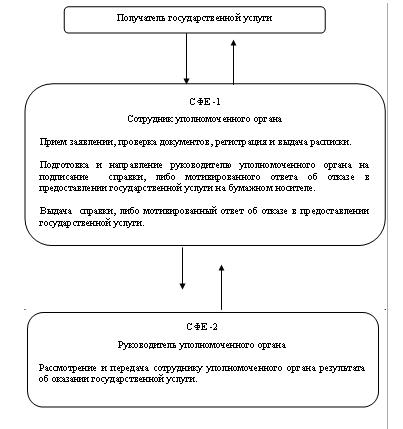 
					© 2012. РГП на ПХВ «Институт законодательства и правовой информации Республики Казахстан» Министерства юстиции Республики Казахстан
				№

п/пНаименование

аппаратов акимов аульных округов Таскалинского районаАдрес

месторасположенияКонтактные

данные1Государственное учреждение "Аппарат акима Актауского аульного округа" Индекс 091001, Западно-Казахстанская область, Таскалинский район, село Актау, улица Ардагерлер, 108(71139)295172Государственное учреждение "Аппарат акима Амангельдинского аульного округа"Индекс 091007, Западно-Казахстанская область, Таскалинский район, село Амангельды, улица В. Ленина, 58(71139)237053Государственное учереждение "Аппарат акима Достыкского аульного округа"Индекс 091006, Западно-Казахстанская область, Таскалинский район, село Достык, улица Б. Сапашева, 68(71139)242684Государственное учреждение "Аппарат акима Казахстанского аульного округа"Индекс 091002, Западно-Казахстанская область, Таскалинский район, село Атамекен, улица Женис, 118(71139)253205Государственное учреждение "Аппарат акима Косщинского аульного округа"Индекс 091005, Западно-Казахстанская область, Таскалинский район, село Оян, улица Н. Сарсенбаева, 118(71139)292146Государственное учреждение "Аппарат акима Мерейского аульного округа"Индекс 091003, Западно-Казахстанская область, Таскалинский район, село Мерей, улица Абая, 68(71139)296937Государственное учреждение "Аппарат акима Мерекенского аульного округа"Индекс 091004, Западно-Казахстанская область, Таскалинский район, село Мереке, улица С. Акжигитова8(71139)500378Государственное учреждение "Аппарат акима Таскалинского аульного округа"Индекс 091001, Западно-Казахстанская область, Таскалинский район, село Таскала, улица Абая, 208(71139)211309Государственное учреждение "Аппарат акима Чижинского аульного округа"Индекс 091008, Западно-Казахстанская область, Таскалинский район, село Вторая Чижа, улица Юбилейная8(71139)23366№ действия (хода, потока работ)№ действия (хода, потока работ)СФЕ-1

Сотрудник уполномоченного органа СФЕ-2

Руководитель уполномоченного органаДействие № 1Прием заявлении, проверка документов, регистрация и выдача распискиДействие № 1Рассмотрение и передача сотруднику уполномоченного органа результата об оказании государственной услугиДействие № 2Подготовка и направление руководителю уполномоченного органа на подписание справки, либо мотивированного ответа об отказе в предоставлении государственной услуги на бумажном носителеДействие № 1Рассмотрение и передача сотруднику уполномоченного органа результата об оказании государственной услугиДействие № 3Выдача справки, либо мотивированный ответ об отказе в предоставлении государственной услугиДействие № 1Рассмотрение и передача сотруднику уполномоченного органа результата об оказании государственной услугиСроки оказания государственной услуги с момента:

1) обращения для получения государственной услуги составляет 5 рабочих дней;

2) максимально допустимое время ожидания до получения государственной услуги, оказываемой на месте в день обращения получателя государственной услуги (при регистрации) - не более 30 минут;

3) максимально допустимое время обслуживания получателя государственной услуги, оказываемой на месте в день обращения получателя государственной услуги - не более 30 минут. Сроки оказания государственной услуги с момента:

1) обращения для получения государственной услуги составляет 5 рабочих дней;

2) максимально допустимое время ожидания до получения государственной услуги, оказываемой на месте в день обращения получателя государственной услуги (при регистрации) - не более 30 минут;

3) максимально допустимое время обслуживания получателя государственной услуги, оказываемой на месте в день обращения получателя государственной услуги - не более 30 минут. 